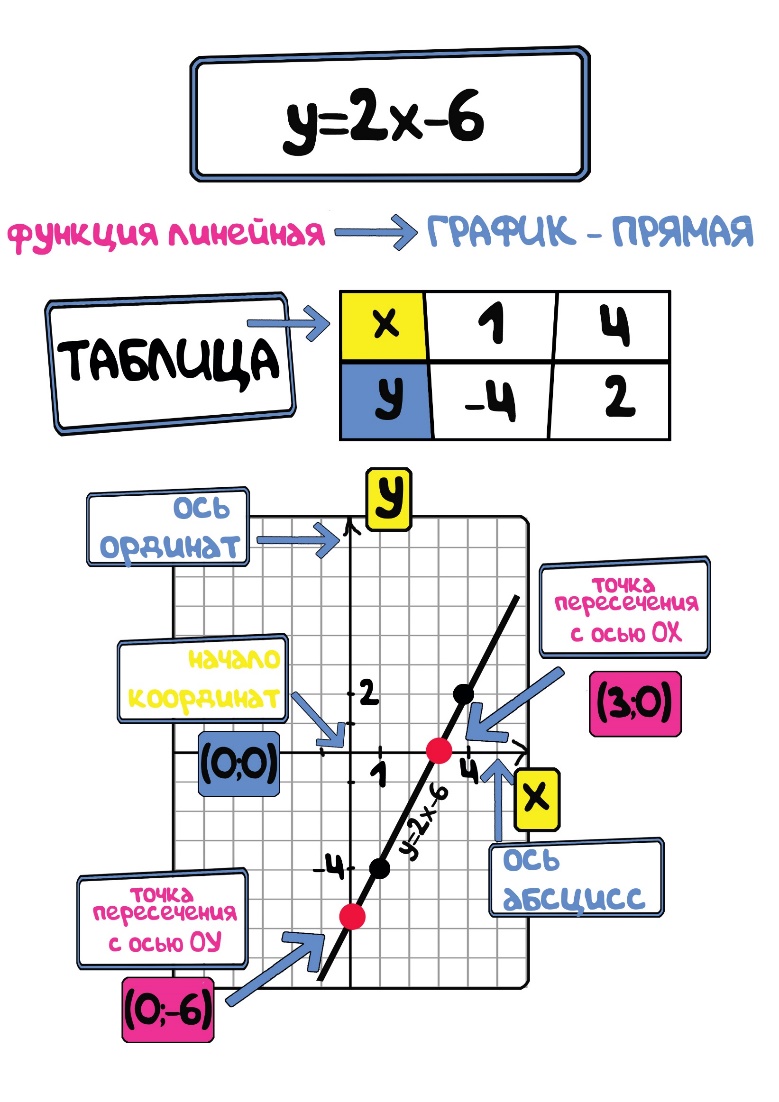 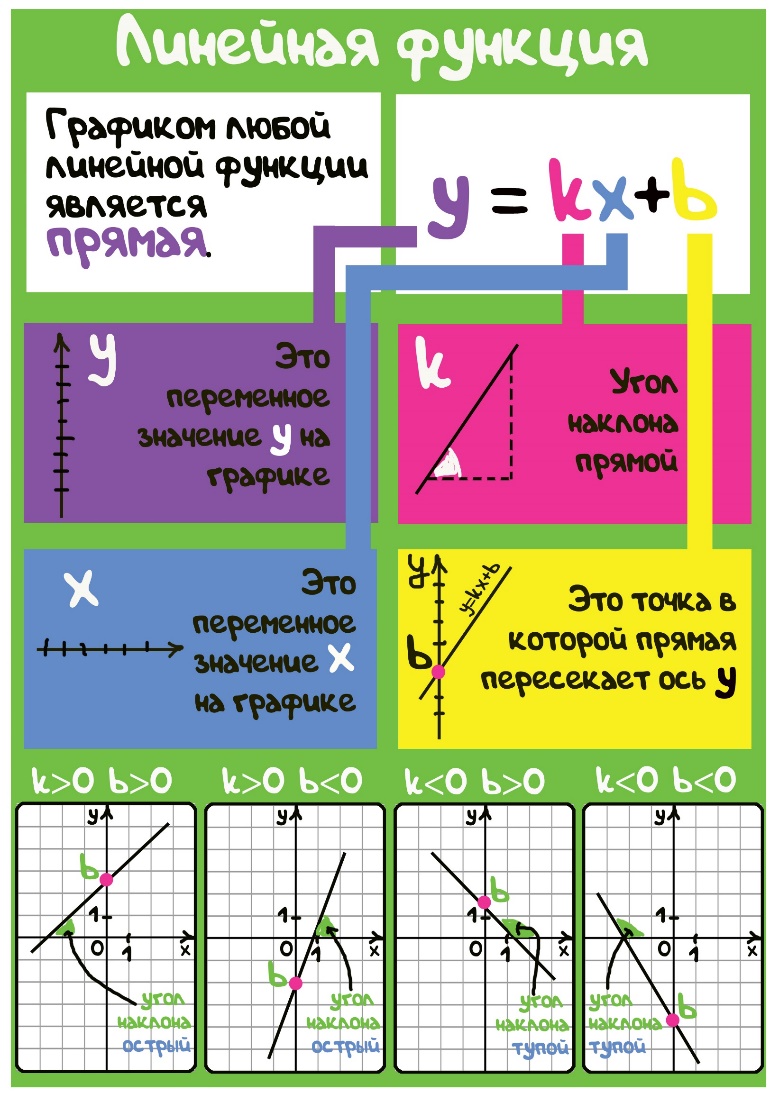 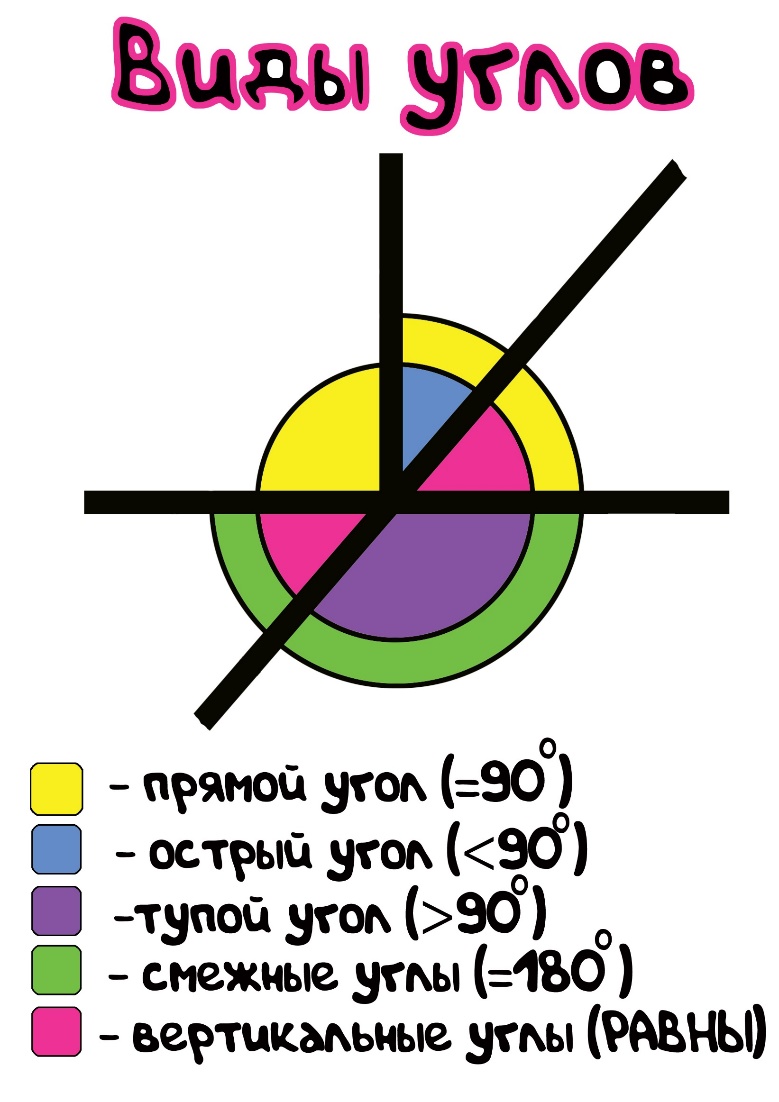 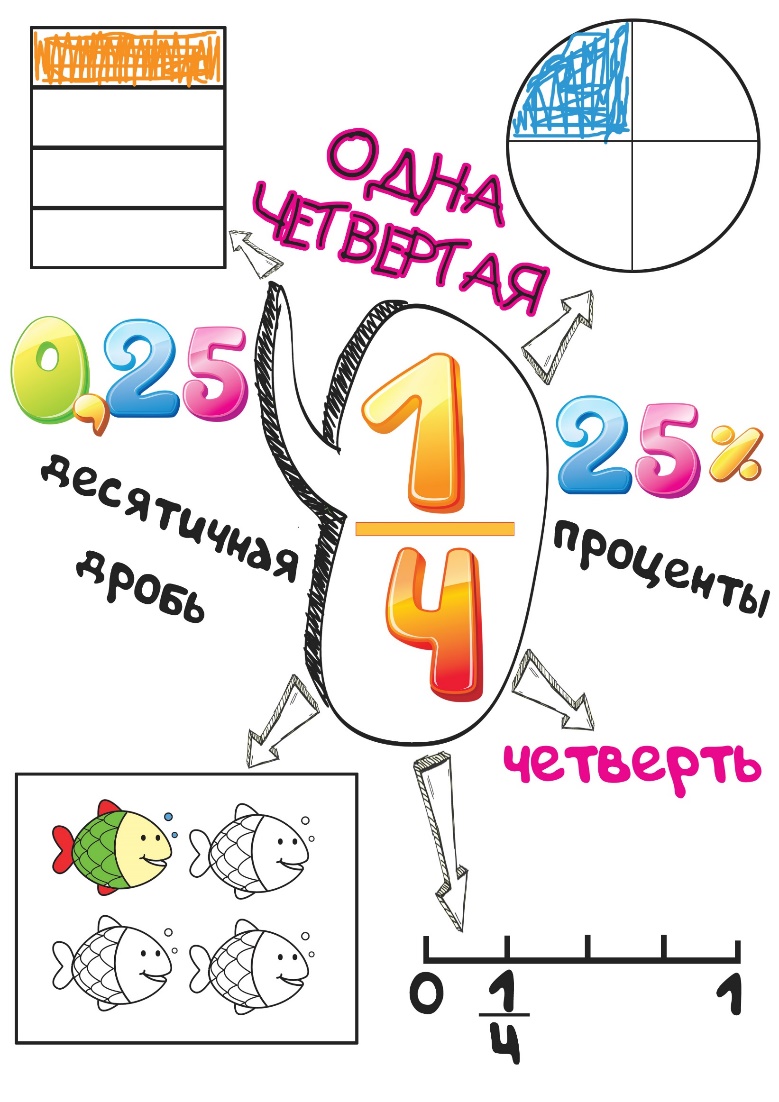 Авторский наглядный материал по математике с использованием инфографики.Автор: Михайлова Н.В.ГБОУ НАО СШ «№4 г. Нарьян – Мара с углублённым изучением отдельных предметов»Авторский наглядный материал по математике с использованием инфографики.Автор: Михайлова Н.В.ГБОУ НАО СШ «№4 г. Нарьян – Мара с углублённым изучением отдельных предметов»Авторский наглядный материал по математике с использованием инфографики.Автор: Михайлова Н.В.ГБОУ НАО СШ «№4 г. Нарьян – Мара с углублённым изучением отдельных предметов»1)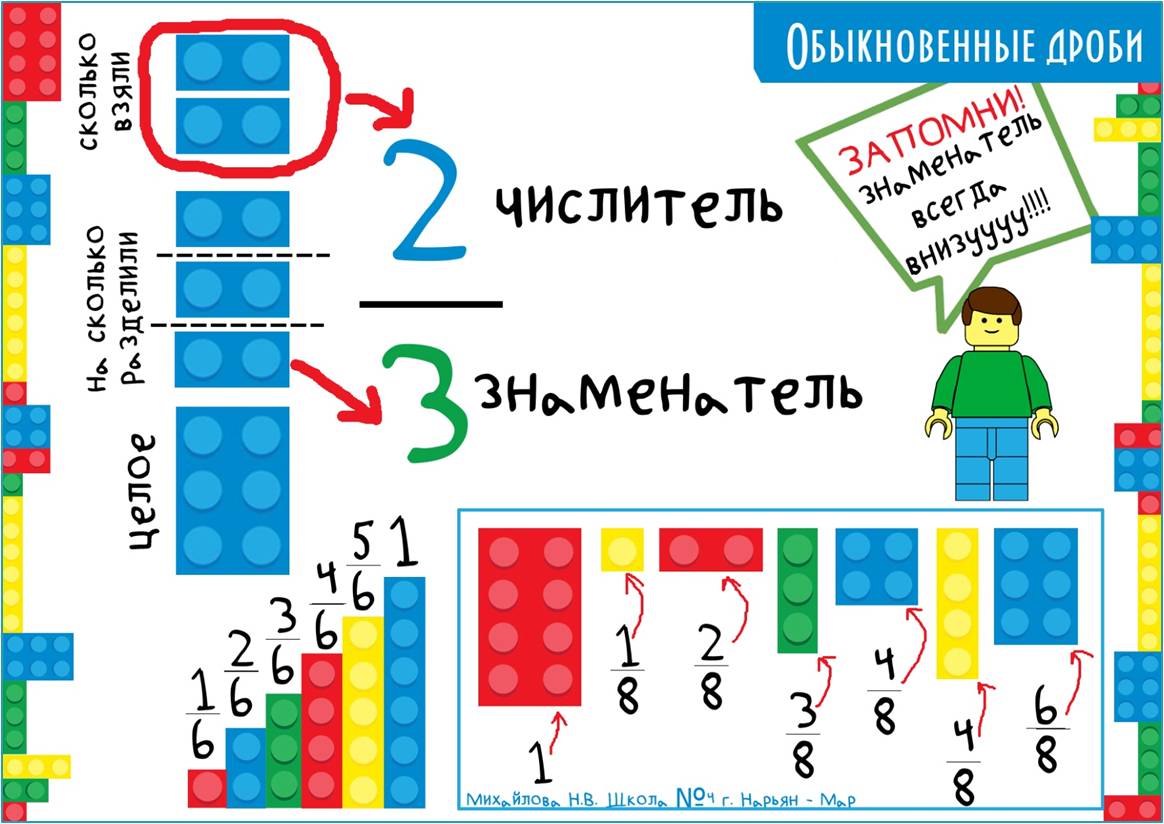 2)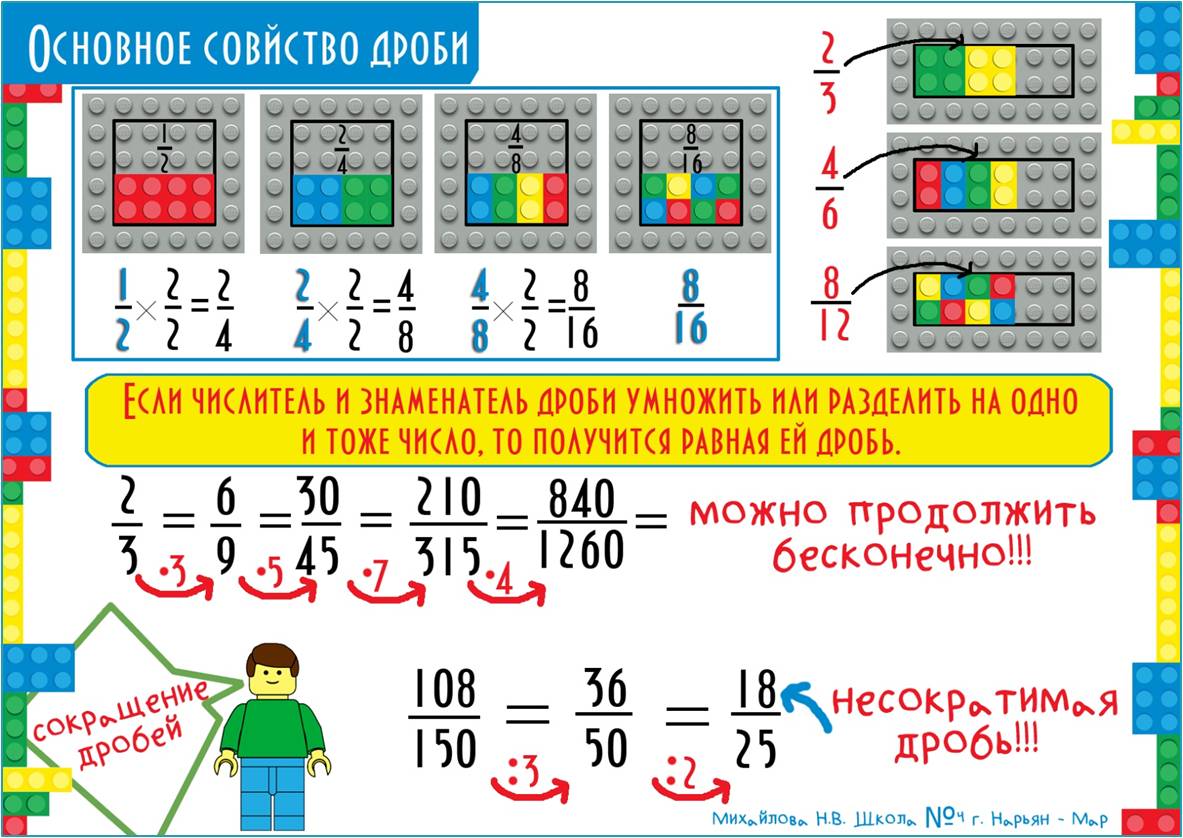 3)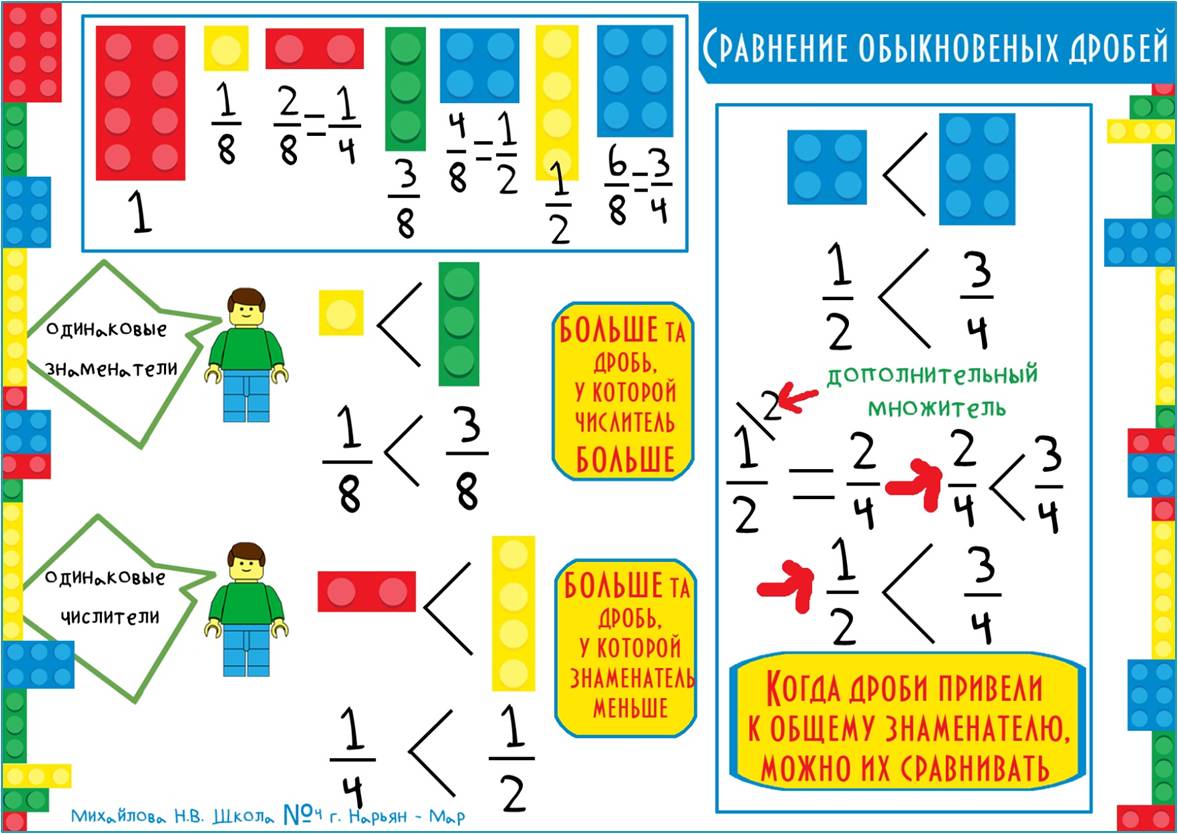 4)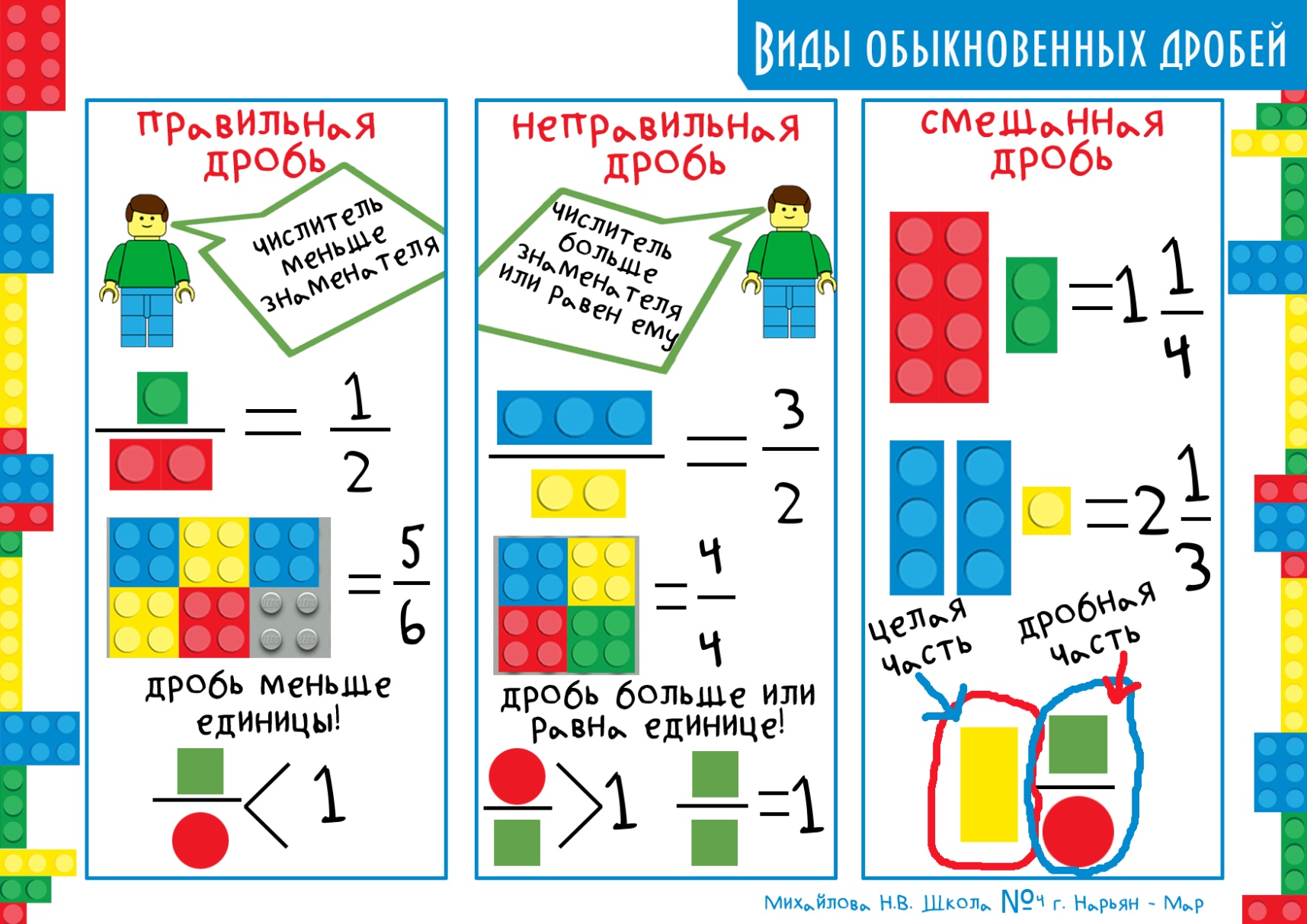 5)5)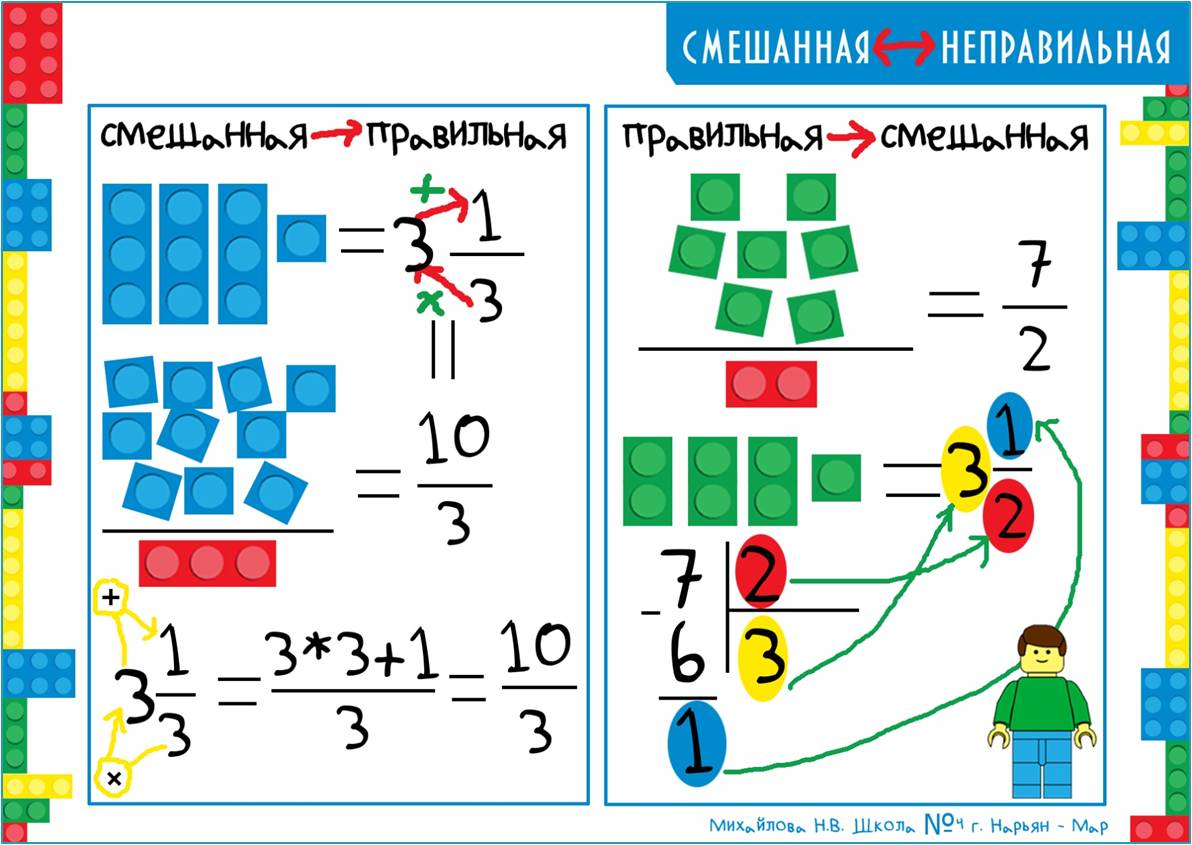 6)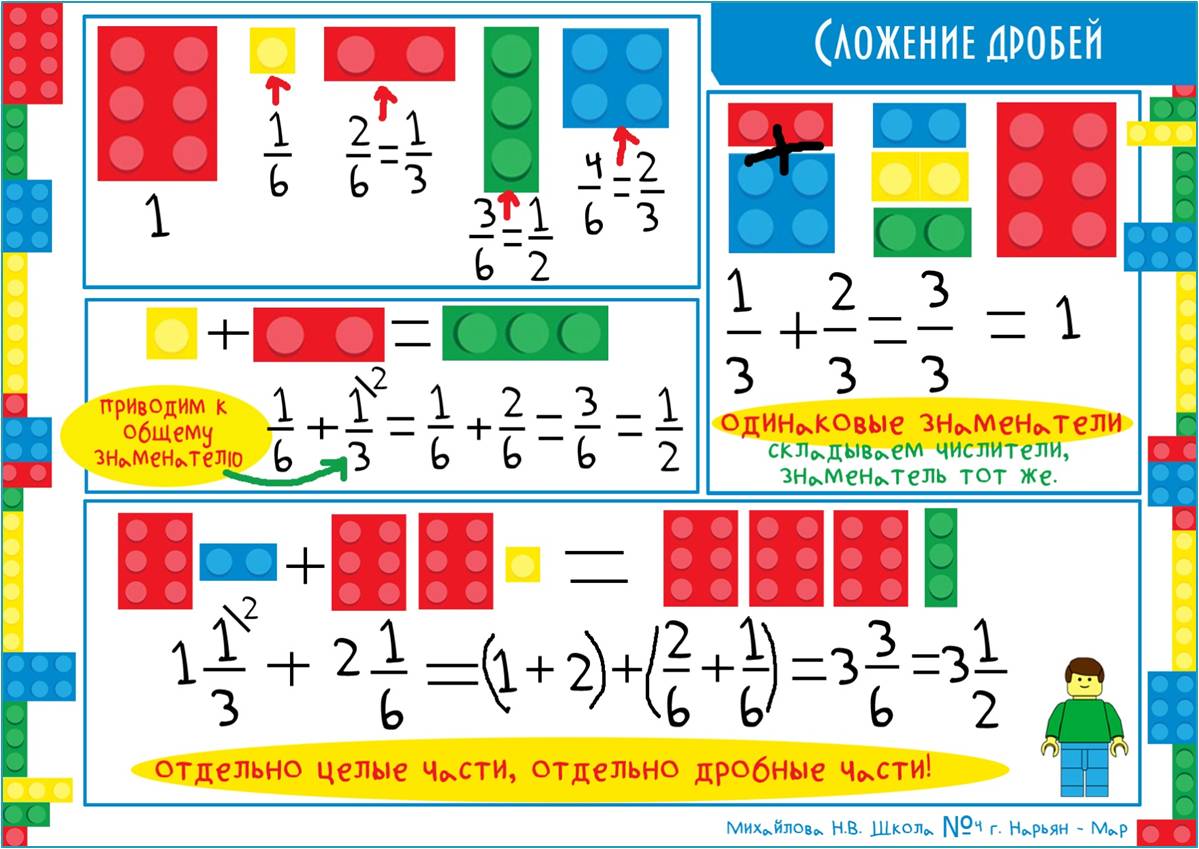 7)7)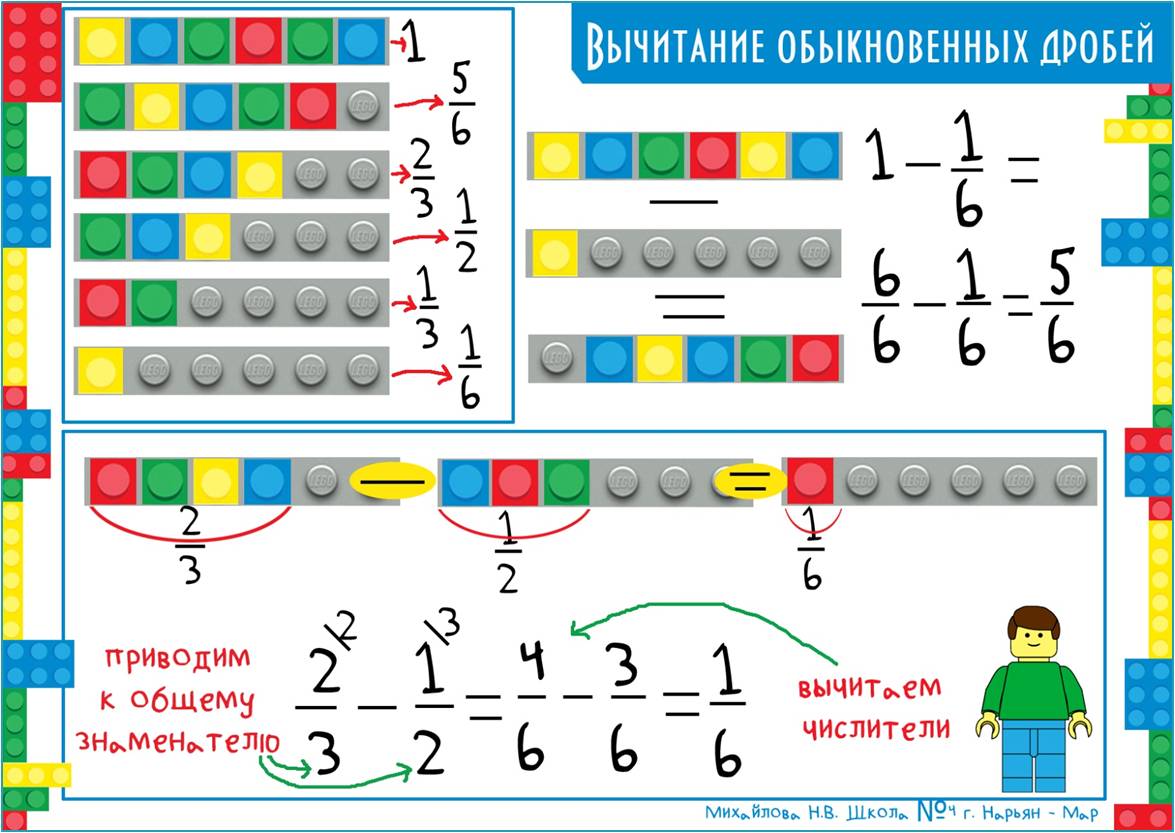 8)8)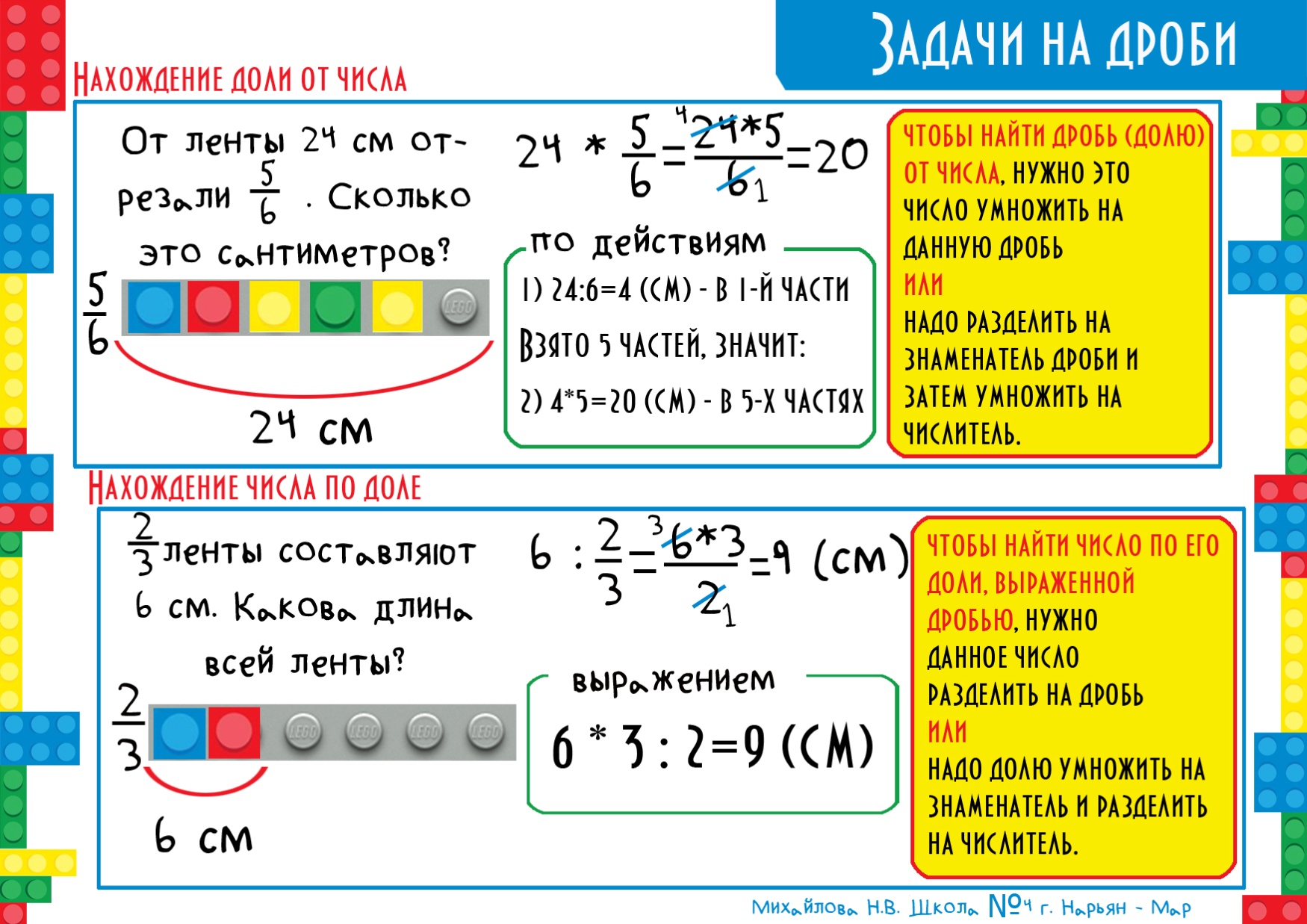 